Daily Participation Scale (Affective Domain 70%)Hornell Intermediate School Physical Education Guidelines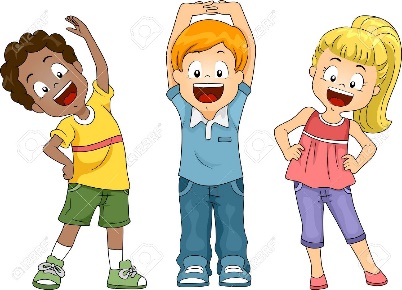 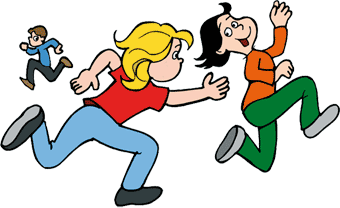       Cardiovascular Fitness                        Flexibility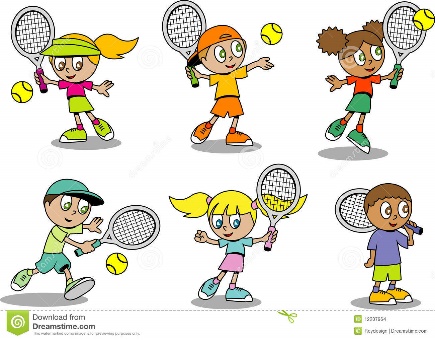 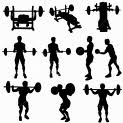          Muscular Strength                                  Lifelong Fitness             And Endurance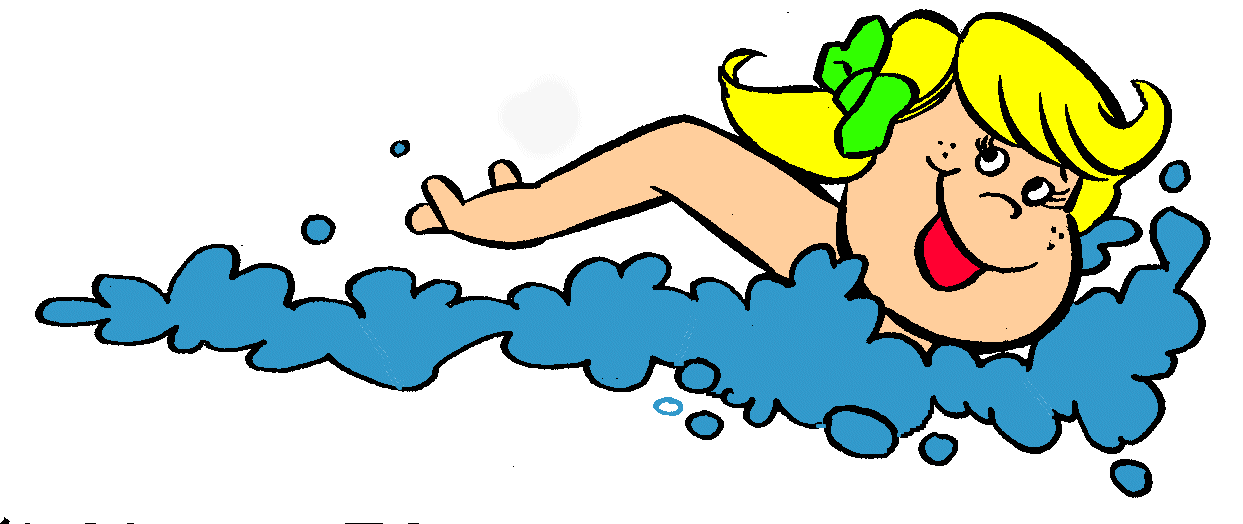 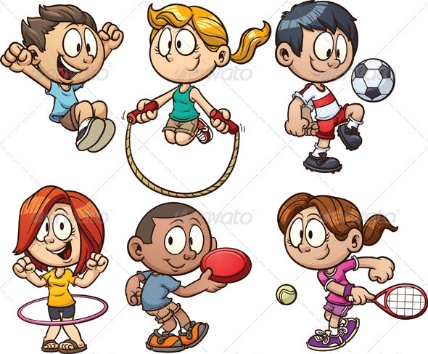             Sport EducationEffortBehaviorResponsibility5(MVP)I can & do:meet or exceed physical expectations utilize instructed techniquesMaintain continuous movement and be engaged throughout the class.I can & do:Stay on task. Listen and follow directions. Use positive comments & appropriate language. Cope well with success and failure.I can & do:Change into appropriate PE attire. Arrive to class on time. Participate energetically and safely with respect of others abilities.4(All-Star)I can & do:actively participate Display acceptable effort.I can & do:Perform all of the above bullets except one.I can & do:Change into appropriate PE attire. Perform 1 of the other two above bullets.3(Role Player)I can & do:Display moderate activity and effort.I can & do:Perform at least two of the above behaviors.I can & do:Change into appropriate PE attire.I do not:Get to class on time.Participate energetically and safely with respect of others abilities.2I am:mostly inactiveDisplaying minimal effort.I can & do:Perform at least one of the above behaviors.I do not:Change into appropriate PE attire.I can & do:Perform the other 2 bullets.1I am:Displaying minimum movement and effort.I need:To be consistently reminded to perform the above behaviors.I do not:Change into appropriate PE attire.I can & do:Perform at least 1 of the other 2 bullets.0I am: displaying no movement and/or effortI do not:Perform any of the above behaviors. I do not:Participate in class.